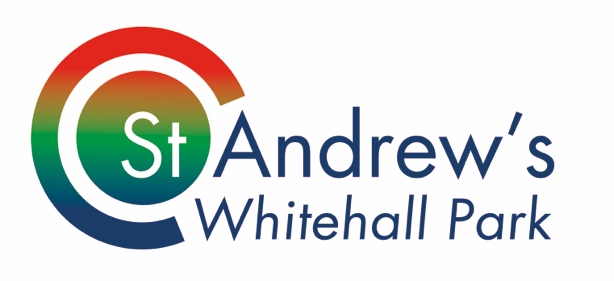 Application form: Kids and Families PastorPlease complete this form in full. Text boxes should expand as required.  CV’s WILL NOT BE ACCEPTED.Application deadline 5pm Tuesday 9th April 2024. Please send to steve@standrewsn19.org All personal data supplied to us on this form, which is subsequently processed on computer or by other means, is subject to the provisions of the Data Protection Act 1998.Personal detailsEmployment (if applicable)Previous Employment Please list your full employment history and explain any breaks in employment and how this time was spent.   (Add rows or continue on a separate sheet if necessary)Education and QualificationsTrainingSuitabilityRefereesPlease give the names and addresses of 2 referees that represent your employment and also a character reference from somebody who knows you in a church context. NB: WE CANNOT ACCEPT ANY REFERENCES FROM FAMILY MEMBERS.   Can we contact these references prior to interview:      * YES / NO   *Delete as appropriate  *Delete as appropriate Additional InformationDECLARATIONS   Only Use Parts In Red For Roles With Regulated Activity With Vulnerable GroupsRehabilitation of Offenders Act 1974The nature of the work for which you are applying involves working with vulnerable adults or children.  Therefore, the post is exempt from the provisions of Section 4 (2) of the above Act and all applicants who are offered employment will be subject to a criminal record check from the Disclosure and Barring Service before the appointment is confirmed.  Applicants are NOT entitled to withhold information about convictions which are considered SPENT under the provision of the Act.Having a criminal record will not necessarily prevent you from working with us; this will depend on the nature of the position and circumstances and background of your offence. Have you at any time been convicted of an offence, spent or unspent?            	*YES / NO    *Delete as appropriate Have you ever received any cautions, reprimands, final warnings or convictions? *YES / NO    *Delete as appropriate 	Professional Conduct Have you been subject to any investigation into your professional conduct by any licensing, regulatory or professional body in the UK or any other country where the outcome was adverse? *YES / NO    *Delete as appropriateAre you currently the subject of any investigation by any professional organisation in the UK or any other country, which might lead to your removal from any of their lists?	                                      		*YES / NO    *Delete as appropriateAt the same time I agree to inform the parish immediately if any such investigation should be initiated.  This includes issues, which may lead to such an investigation and/or have any bearing on my suitability to this post?  *YES / NO    *Delete as appropriateIf you have answered YES to any of the above questions please give details on a separate sheet.  Any information supplied will remain confidential and will be considered only in relation to your application for this post.Please read and sign:I confirm that the information given on this form is, to the best of my knowledge and belief, true and complete.  I understand that the PCC is not legally allowed to employ persons who are deemed “not fit” to work with vulnerable adults or children and that if any of the information I have given is found to be false or misleading, the PCC can withdraw their offer of employment to me, or cancel their agreement with me.  I understand that if this is discovered at a later date, I may be dismissed.I also give my consent to the processing of my personal data by computer or other means in relation to my job application and possible future employment.Please email to steve@standrewsn19.org no later than 5pm on Tuesday 9th April 2024Signed………………………………………………………..	Date	Position applied for:Location: Location:Where did you see this job advertised?Surname: Title: (Mr/Mrs/Miss/Ms/Dr/Prof) First names: (for official purposes)Current Address:Current Address:Previous Surname: County                                            Post Code:  County                                            Post Code:  County                                            Post Code:  County                                            Post Code: Preferred Name: (name you wish to be known as) County                                            Post Code:  County                                            Post Code: Date moved into this address:  DD/MM/YYDate moved into this address:  DD/MM/YYHome telephone number:Date moved into this address:  DD/MM/YYDate moved into this address:  DD/MM/YYE-mail address:E-mail address:Mobile telephone number:Do you require permission to work in the UK?             * YES  /  NO    * Delete as appropriate If yes, please give details: Do you require permission to work in the UK?             * YES  /  NO    * Delete as appropriate If yes, please give details: Do you require permission to work in the UK?             * YES  /  NO    * Delete as appropriate If yes, please give details: Name of current/last employer: Name of current/last employer: Name of current/last employer: Name of current/last employer: Start Date:                                                                   End Date:Start Date:                                                                   End Date:Start Date:                                                                   End Date:Start Date:                                                                   End Date:Title/description of your current job and key responsibilities:Title/description of your current job and key responsibilities:Title/description of your current job and key responsibilities:Title/description of your current job and key responsibilities:Current /Final Salary:What period of notice are you required to give to your present employer?What period of notice are you required to give to your present employer?What period of notice are you required to give to your present employer?Reason for wishing to leave:Reason for wishing to leave:Start Date End Date Job Title and Key responsibilitiesName of EmployerReason for Leaving Date GainedSubjectQualification and GradeAwarding InstitutionDate Topic Covered Training Provider Please assess yourself against the requirements of the Person Specification, giving examples of how you meet these. Please relate any gifts or experience you bring to the responsibilities in the Job Description. Ensure you are concise and to the point. (This should be no more than two sides of A4.)Please explain why you have applied for this post at St Andrew’s Whitehall Park and how you meet the occupational requirement to be a practicing Christian.What are the main gifts you would bring to this role?What are your weaknesses?What experience have you had working with young people and families?Name and Address Telephone Number Email Address 1.This is my work reference*Yes / No 2.This is my character reference  *Yes / No Please give below any further information that is relevant to your application, eg: your application is for a job share; periods of time when you would be unavailable for interview; any special requirements should you be invited for interview.